Dossier professionnel 
Présentation des acquis professionnels et personnels  Madame               Monsieur   Nom de naissance (en majuscule) : Nom marital (en majuscule) : Prénom(s) : Date de naissance (jj/mm/aaaa) : Commune de naissance :         		Département :     ou pays :      Partie réservé à l’administrationDossier n° : Date de réception : Dossier complet  Dossier incomplet	Ce dossier est à transmettre en format PDF (1 fichier unique) pour le 25 MARS 2024 – 15 heures au plus tard (heure d’envoi faisant foi) à :  pfps@chu-rennes.frConsignes Pour compléter ce dossier de présentation des acquis professionnels et personnels, nous vous invitons vivement à respecter les consignes suivantes : SOMMAIREI - Vos perspectives professionnelles et motivations			p.      II - Analyse de votre expérience2 - 1 - Vos acquis dans le cadre de votre expérience professionnelle			p.      2 - 2 - Vos acquis dans le cadre de votre expérience personnelle 			p.      III - Analyse de votre parcours de formation3 - 1 - Vos acquis dans le cadre de la formation continue					p.      3 - 2 - Vos acquis dans le cadre de la formation initiale					p.      ANNEXES au dossier professionnelVous veillerez à mettre :Votre curriculum vitaeLes copie(s) de(s) :L’attestation(s) employeur(s) ou relevé de carrière                        L’attestation(s) d’activité(s) personnelle(s)Diplôme(s) L’attestation(s) de formation continue ou relevé de formation fourni par votre DRHI – Vos perspectives professionnelles et motivations Expliquez ce qui vous conduit à vouloir devenir cadre de santé et obtenir le Master analyse et management des organisations de santé. Vous devez permettre au jury de concours et à la commission de sélection à l’entrée au master :        - de percevoir votre conception du métier de cadre de santé et les enjeux de la fonction,       - d’identifier votre projet professionnel, les raisons de votre démarche et de votre choix,        - de comprendre comment les formations cadre de santé / master AMOS s’inscrivent dans votre projet et les besoins 
         auxquelles elles vont répondreII – ANALYSE DE VOTRE EXPERIENCE2-1 Vos acquis dans le cadre de votre expérience professionnellePrésentez votre parcours professionnel et détaillez les compétences acquises qui vous permettent d’envisager le métier de cadre et une intégration dans le Master analyse et management des organisations de santé. Pour cela, inscrivez chacun des emplois significatifs que vous avez occupés dans les tableaux proposés. Commencez par celui que vous occupez actuellement.  La (Les) copie(s) de (des) l’attestation(s) employeur(s) ou le relevé de carrière sera (seront) jointe(s) en annexe.II – ANALYSE DE VOTRE EXPERIENCE2 – 2 - Vos acquis dans le cadre de votre expérience personnellePrésentez les activités bénévoles, de volontariat, d’élu(e) ou responsabilités syndicales que vous avez pu exercer ou exercer encore, dans lesquelles vous avez pu développer des compétences qui vous permettent d’envisager le métier de cadre et une intégration dans le Master analyse et management des organisations de santé. La (Les) copie(s) de (des) l’attestation(s) d’activité(s) sera (seront) jointe(s) en annexe.III – ANALYSE DE VOTRE PARCOURS DE FORMATION3 - 1 – Vos acquis dans le cadre de la formation continuePrésentez les formations significatives suivies en cours d’emploi (stages, préparations concours, actions de formation continue …). Précisez les connaissances et compétences acquises que vous avez pu mettre en œuvre dans vos activités professionnelles et/ou personnelles et/ou en rapport avec votre démarche (concours et candidature Master). Les copies des diplômes, attestations de formation ou relevé de formation fourni par votre employeur seront jointes en annexe.III – ANALYSE DE VOTRE PARCOURS DE FORMATION3 - 2 – Vos acquis dans le cadre de la formation initialePrésentez les formations qui conduisent à un diplôme ou une prépa. Précisez les champs disciplinaires abordés dans la formation, les connaissances et compétences acquises. ainsi que les productions personnelles réalisées (dossier, mémoire, étude, article …). Les copies des diplômes ou attestations de formation seront jointes en annexe. Vous pouvez aussi ajouter les résumés de vos productions personnelles.ANNEXES Tous les documents que vous souhaitez joindre à votre dossier doivent être référencés dans ce tableau. Vous veillerez à reporter le numéro attribué sur le document concerné.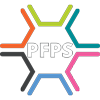 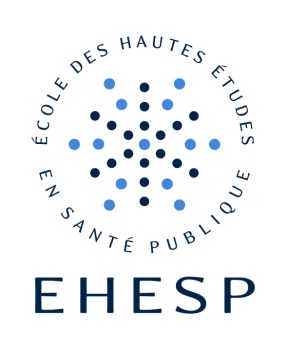 En vue Du concours d’entrée à l’IFCS – PFPS du CHU de Rennes
De la candidature par VAPP pour le Master mention Administration de la santé parcours analyse et management des organisations de santé à l’EHESPVous veillerez à respecter la structuration proposée afin d’en faciliter l’appropriation par le 
jury de concours IFCS et la commission de sélection de l’EHESP. La rédaction de votre dossier doit se faire avec l’outil informatique.Votre dossier devra être transmis en format PDF à l’IFCS au plus tard pour la date et l’horaire mentionnés en première page. Pour l’entrée en Master, vous devrez aussi le joindre au dossier de candidature en ligne via la plateforme prévue à cet effet.Vous pouvez dupliquer autant que de besoin les tableaux permettant le descriptif de vos emplois ou activités personnelles et les parcours de formation. Vous pouvez aussi ajouter autant de lignes que nécessaire. La pagination mentionnée dans votre sommaire devra correspondre à celle de votre dossier.Pour rédiger votre dossier, nous vous proposons de suivre la démarche suivante :Appropriez-vous la structuration du dossier et les différentes consignes mentionnées dans chaque partie.Analysez votre parcours dans sa globalité afin de repérer les expériences significatives tant professionnelles que personnelles, dont vous rendrez compte dans votre dossier.Constituez votre dossier :Veillez à analyser votre expérience.Evitez les listes de tâches.Vous devez permettre au lecteur de comprendre votre contexte d’intervention et votre niveau d’exercice, votre implication, votre positionnement, votre capacité à prendre des décisions, à travailler en autonomie, à être inventif, à anticiper, à rendre compte, à résoudre une situation-problème ….Structurez votre discours et faites preuve de précision tout en adoptant un esprit de synthèse. Dans cette perspective, nous vous invitons à ne pas dépasser pour la partie I, trois pages – la 
partie II, quatre pages – la partie III, deux pages.    Insistez sur votre implication personnelle (vous pouvez vous aider d’une rédaction à la première personne du singulier).Utilisez de préférence le présent de narration : je réalise, plutôt que j’ai réalisé.Mettez en avant votre contribution personnelle dans le cadre d’activités menées collectivement.Enfin, il est indispensable de préserver l’anonymat des usagers ainsi que des personnes avec lesquelles vous travaillez ou avez travaillé.Pensez à joindre les annexes demandées. Vous veillerez à les numéroter et mentionner dans les tableaux : curriculum vitae, copie(s) du (des) justificatif(s) d’emploi(s) et d’activité(s) personnelle(s), copie(s) du (des) diplôme(s) et d’attestation(s) de formation continue.Emploi occupé(intitulé de votre fonction et statut)
Période Temps de travail 
(complet ou partiel (en %age)) Employeur (nom et adresse 
de la structure)Eventuellement, service ou équipe d’affectationDu    /    / Au    /   /   Principales activités exercées en rapport avec le métier de cadre (vous préciserez votre position, vos principaux interlocuteurs, vos responsabilités, votre niveau d’implication, public(s) visé(s), vos réalisations)Principales activités exercées en rapport avec le métier de cadre (vous préciserez votre position, vos principaux interlocuteurs, vos responsabilités, votre niveau d’implication, public(s) visé(s), vos réalisations)Principales activités exercées en rapport avec le métier de cadre (vous préciserez votre position, vos principaux interlocuteurs, vos responsabilités, votre niveau d’implication, public(s) visé(s), vos réalisations)Compétences développées et mobilisées (précisez les principales compétences et principaux savoirs qu’exige votre action. Soulignez ceux qui sont en rapport avec les attendus de la formation cadre de santé et du master)Compétences développées et mobilisées (précisez les principales compétences et principaux savoirs qu’exige votre action. Soulignez ceux qui sont en rapport avec les attendus de la formation cadre de santé et du master)Emploi occupé(intitulé de votre fonction  et statut)
Période Temps de travail 
(complet ou partiel (en %age)) Employeur (nom et adresse 
de la structure)Eventuellement, service ou équipe d’affectationDu    /    / Au    /   /   Principales activités exercées en rapport avec le métier de cadre (vous préciserez votre position, vos principaux interlocuteurs, vos responsabilités, votre niveau d’implication, public(s) visé(s), vos réalisations)Principales activités exercées en rapport avec le métier de cadre (vous préciserez votre position, vos principaux interlocuteurs, vos responsabilités, votre niveau d’implication, public(s) visé(s), vos réalisations)Principales activités exercées en rapport avec le métier de cadre (vous préciserez votre position, vos principaux interlocuteurs, vos responsabilités, votre niveau d’implication, public(s) visé(s), vos réalisations)Compétences développées et mobilisées (précisez les principales compétences et principaux savoirs qu’exige votre action. Soulignez ceux qui sont en rapport avec les attendus de la formation cadre de santé et du master)Compétences développées et mobilisées (précisez les principales compétences et principaux savoirs qu’exige votre action. Soulignez ceux qui sont en rapport avec les attendus de la formation cadre de santé et du master)Emploi occupé(intitulé de votre fonction  et statut)
Période Temps de travail 
(complet ou partiel (en %age)) Employeur (nom et adresse 
de la structure)Eventuellement, service ou équipe d’affectationDu    /    / Au    /   /   Principales activités exercées en rapport avec le métier de cadre (vous préciserez votre position, vos principaux interlocuteurs, vos responsabilités, votre niveau d’implication, public(s) visé(s), vos réalisations)Principales activités exercées en rapport avec le métier de cadre (vous préciserez votre position, vos principaux interlocuteurs, vos responsabilités, votre niveau d’implication, public(s) visé(s), vos réalisations)Principales activités exercées en rapport avec le métier de cadre (vous préciserez votre position, vos principaux interlocuteurs, vos responsabilités, votre niveau d’implication, public(s) visé(s), vos réalisations)Compétences développées et mobilisées (précisez les principales compétences et principaux savoirs qu’exige votre action. Soulignez ceux qui sont en rapport avec les attendus de la formation cadre de santé et du master)Compétences développées et mobilisées (précisez les principales compétences et principaux savoirs qu’exige votre action. Soulignez ceux qui sont en rapport avec les attendus de la formation cadre de santé et du master)Emploi occupé(intitulé de votre fonction  et statut)
Période Temps de travail 
(complet ou partiel (en %age)) Employeur (nom et adresse 
de la structure)Eventuellement, service ou équipe d’affectationDu    /    / Au    /   /   Principales activités exercées en rapport avec le métier de cadre (vous préciserez votre position, vos principaux interlocuteurs, vos responsabilités, votre niveau d’implication, public(s) visé(s), vos réalisations)Principales activités exercées en rapport avec le métier de cadre (vous préciserez votre position, vos principaux interlocuteurs, vos responsabilités, votre niveau d’implication, public(s) visé(s), vos réalisations)Principales activités exercées en rapport avec le métier de cadre (vous préciserez votre position, vos principaux interlocuteurs, vos responsabilités, votre niveau d’implication, public(s) visé(s), vos réalisations)Compétences développées et mobilisées (précisez les principales compétences et principaux savoirs qu’exige votre action. Soulignez ceux qui sont en rapport avec les attendus de la formation cadre de santé et du master)Compétences développées et mobilisées (précisez les principales compétences et principaux savoirs qu’exige votre action. Soulignez ceux qui sont en rapport avec les attendus de la formation cadre de santé et du master)Fonction occupée ou mission 
Période Temps consacré (ex : nbre d’heures/semaine …) Structure (nom et adresse)Activité(s) principale(s) de la structureDu    /    / Au    /   /   Principales activités exercées (vous préciserez votre position, vos principaux interlocuteurs, vos responsabilités, votre niveau d’implication, public(s) visé(s), vos réalisations)Principales activités exercées (vous préciserez votre position, vos principaux interlocuteurs, vos responsabilités, votre niveau d’implication, public(s) visé(s), vos réalisations)Principales activités exercées (vous préciserez votre position, vos principaux interlocuteurs, vos responsabilités, votre niveau d’implication, public(s) visé(s), vos réalisations)Compétences développées et mobilisées (précisez les principales compétences et principaux savoirs qu’exige votre action. Soulignez ceux qui sont en rapport avec les attendus de la formation cadre de santé et du master)Compétences développées et mobilisées (précisez les principales compétences et principaux savoirs qu’exige votre action. Soulignez ceux qui sont en rapport avec les attendus de la formation cadre de santé et du master)Fonction occupée ou mission 
Période Temps consacré (ex : nbre d’heures/semaine …) Structure (nom et adresse)Activité(s) principale(s) de la structureDu    /    / Au    /   /   Principales activités exercées (vous préciserez votre position, vos principaux interlocuteurs, vos responsabilités, votre niveau d’implication, public(s) visé(s), vos réalisations)Principales activités exercées (vous préciserez votre position, vos principaux interlocuteurs, vos responsabilités, votre niveau d’implication, public(s) visé(s), vos réalisations)Principales activités exercées (vous préciserez votre position, vos principaux interlocuteurs, vos responsabilités, votre niveau d’implication, public(s) visé(s), vos réalisations)Compétences développées et mobilisées (précisez les principales compétences et principaux savoirs qu’exige votre action. Soulignez ceux qui sont en rapport avec les attendus de la formation cadre de santé et du master)Compétences développées et mobilisées (précisez les principales compétences et principaux savoirs qu’exige votre action. Soulignez ceux qui sont en rapport avec les attendus de la formation cadre de santé et du master)Intitulé de la formation suivie ou diplôme obtenu en cours d’emploiDatesOrganisme (nom – adresse)Connaissances et compétences acquisesIntitulé du diplôme préparéAnnée(s)Obtention du diplôme (préciser oui ou non)Etablissement (nom – adresse)Connaissances et compétences acquisesProductions personnellesAnnexe N°Intitulé du documentEmploi(s) ou Fonction(s) concerné(s)12345678